From Surviving to Thriving: Building Leadership Structures to Support Employee Well-being​Partner Spotlight: Julie Oehlert (CXO), Mark Dunn (CDIO), and Christina Bowen (CWO) from ECU HealthAt ECU Health, well-being is the mission for team members, patients, and eastern North Carolina.The leadership team developed a “mosh pit mentality” to support well-being, where all senior leaders own and support well-being. This includes the Chief Human Resource Officer, Chief Medical Officer, Chief Quality Officer, Chief Experience Officer, Chief Diversity and Inclusion Officer and a new Chief Well-Being Officer who reports through both the CXO and CDIO. 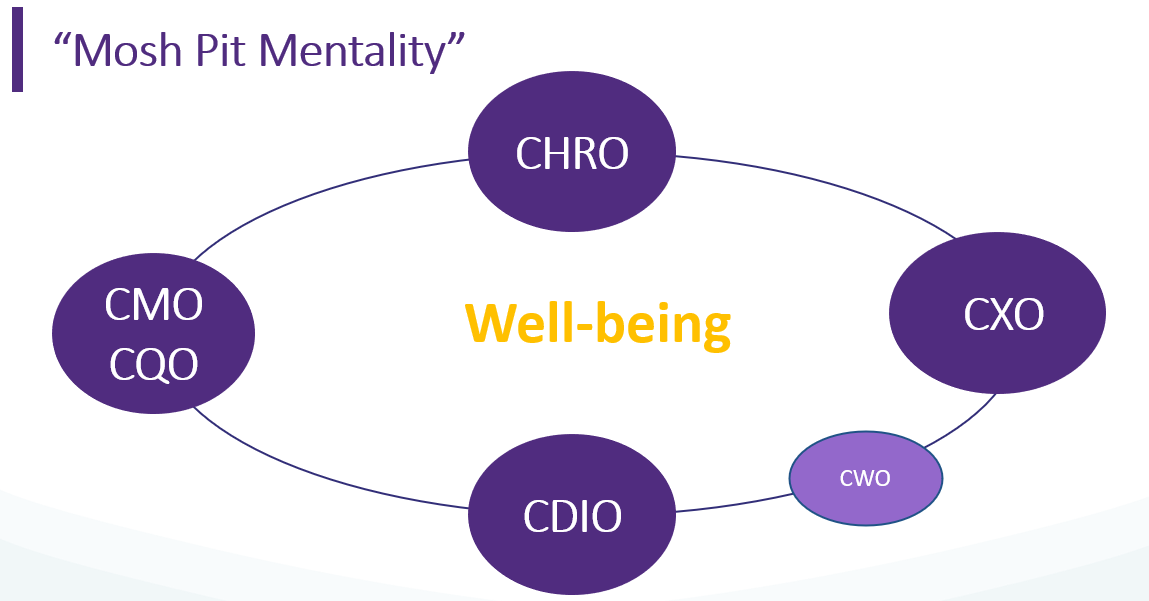 ECU Health refers to experience as the “Big E”.  They use a quadruple aim to optimize health system performance and support the “Big E”:Creating exceptional care experiences.Improving the health of people and communities.Making care more affordable. Enhancing team member well-being.The Culture Transformation Theory is at the heart of the “Big E” strategy - everyone’s experience matters, and how employees experience each other is how patients experience us. The goal is to create a “Power With” culture, built on safety, trust, compassion and empathy.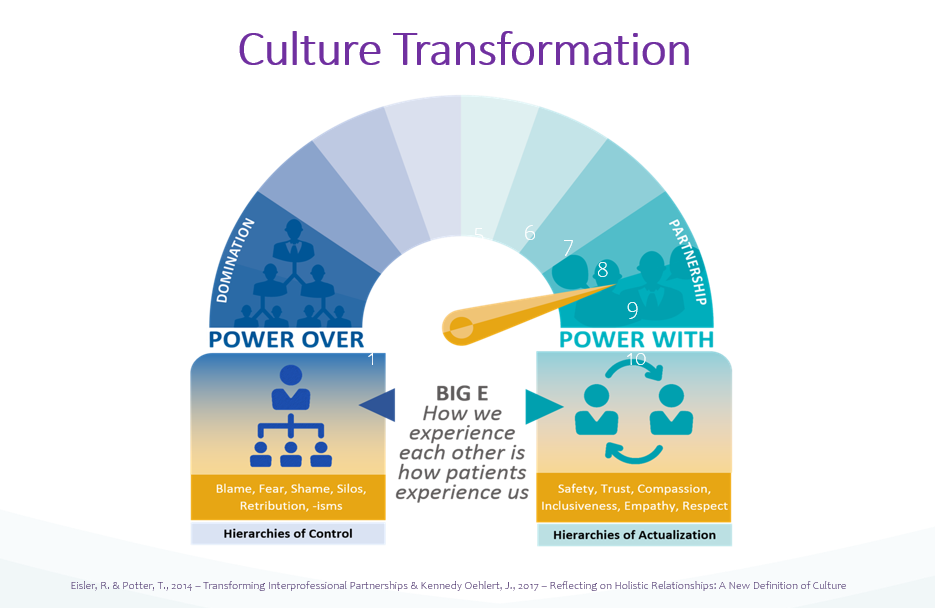 ECU Health uses Press Ganey’s Resilience Index to measure well-being. This index consists of 2 subscales:Decompression = the ability to disconnect from workActivation = the degree to which individuals connect to the meaning of their workWhy should we take time to decompress?We are all human beings not machines.Our body, mind and spirit need rest.Decompression supports our emotional well-being.Our brains need down time to process our day.We want to be present for our lives and for those we love and serve.We can’t talk about Self-Care without first mentioning resilience. For some, the word “resilient” doesn’t feel right. Maybe the word for you is “thriving” or “flourishing”.Our ability to bounce back, thrive or flourish is enhanced when we care for ourselves.When we are in this state of resilience, we are more likely to focus and prioritize self-care. Prioritizing a healthy life-work balance is the foundation of Self-Care. This self-care will look different for everyone and can be as simple as taking a step back, spending time alone, putting yourself first, asking for help when you need it, setting boundaries, staying at home, saying no, or forgiving yourself.When leaders practice life-work balance that heavily relies on self-care and healthy boundaries, this models those behaviors for team members who will be watching and will follow your lead. With this gentle shift in your leadership philosophy and practices, it will become a part of the culture.Self-care can also be encouraged at all dimensions of employee well-being: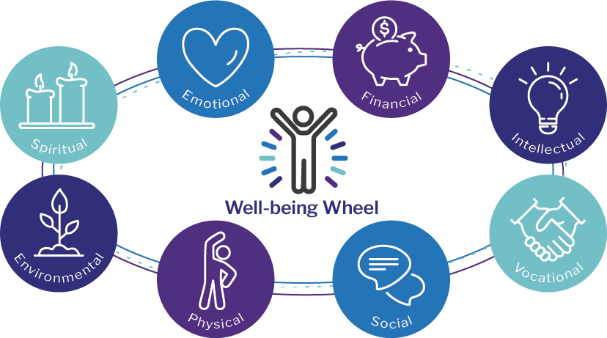 Ask yourself: How will you support your team’s well-being?Additional ECU Health resources and publications:Themes in Health Care Culture: Application of Cultural Transformation TheoryWhat’s Love Got to Do With It?ResourcesWebinar RecordingLink to ResourcePresentation DeckLink to Resource